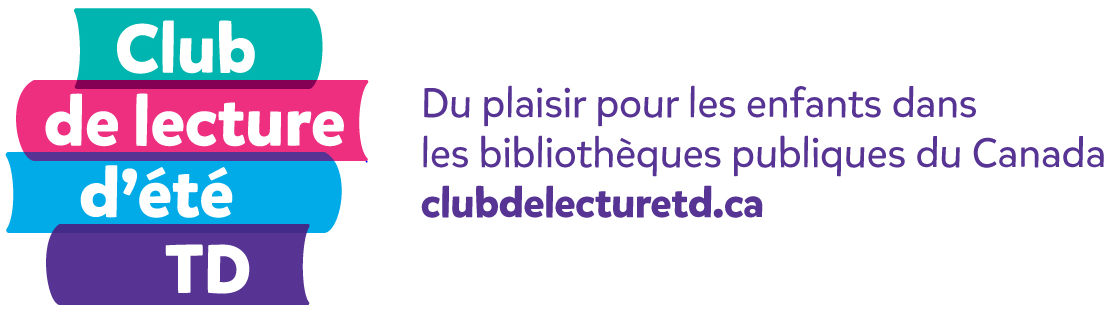 Questions pour le compte rendu verbal d’œuvres de fiction Vous voulez que les enfants racontent leurs lectures? Nous vous proposons une liste de questions pour favoriser la conversation, mais d’abord, voici différents moyens de mener l’activité. Demandez aux enfants de lancer des dés et de répondre à la question correspondant au nombre obtenu (voir les questions numérotées plus loin).Associez des questions à des objets liés au thème. Fabriquez ou décorez une boîte en fonction du thème du Club, placez-y les questions et faites piger les enfants. (Il n’y a pas de question 1, puisque les deux dés donnent au moins « 2 ».) 2. Quelle partie du livre as-tu préférée? 3. As-tu aimé le personnage principal? Pourquoi?4. Imagine que tu peux aller n’importe où avec un personnage du livre. Où irais-tu et que feriez-vous ensemble?5. Combien d’étoiles donnerais-tu à ce livre? Pourquoi? 6. AUTOCOLLANT GRATUIT – Aucune question! 7. Comment te sentais-tu en lisant ce livre? 8. Qu’est-ce qui rendrait l’histoire encore meilleure selon toi?9. Pourquoi as-tu choisi ce livre? 10. Raconte la fin de l’histoire. 11. Où cette histoire se passait-elle? Aimerais-tu visiter cet endroit?12. Si tu pouvais être un personnage de ce livre, qui serais-tu?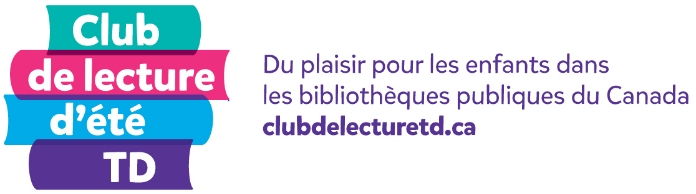 Questions pour compte rendu verbal d’ouvrages générauxVous voulez que les enfants racontent leurs lectures? Nous vous proposons une liste de questions pour favoriser la conversation, mais d’abord, voici différents moyens de mener l’activité. Demandez aux enfants de lancer un dé et de répondre à la question correspondant au nombre obtenu (voir les questions numérotées plus loin).Associez des questions à des objets liés au thème. Fabriquez ou décorez une boîte en fonction du thème du Club, placez-y les questions et faites piger les enfants. Décris une chose que tu ne connaissais pas avant de lire ce livre.Quel est l’élément le plus intéressant, le plus bizarre ou le plus drôle dans ce livre?Combien d’étoiles donnerais-tu à ce livre? Pourquoi? AUTOCOLLANT GRATUIT — Aucune question! Pourquoi as-tu choisi ce livre? 6. Aimerais-tu lire autre chose sur le même sujet?